  5301 Power Inn Road,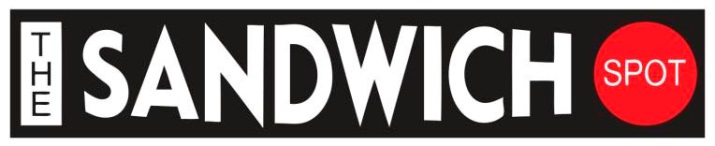 Sacramento, CA 95820Phone: (916) 387-8643  Fax: (916) 387-8652Hours: 	Monday-Friday 10:00am-4:00pm			                  **ONLINE ORDER: www.thesandwichspot.com                 Saturday              11:00am-3:00pm, Sunday Close	**CALL ORDER: (916) 387-8643  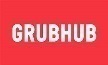 "LOVE ALL"  • "FEED ALL"Sandwich Platters / Cookie Platter / Salad / DeliveryFreeRegular fountain Drink                With any sando purchase! OFFER ONLY VALID AT POWER INN LOCATIONS THROUGH 07/31/2018!**CALL US WE DELIVER**Deliveries for five sandwiches or more or platter catering, please call by 10.00AM (Max 2 miles)( Tri-Tip Special Monday & Wednesday $9.25 )Rolls Bread: 		Dutch Crunch, Sourdough, Sweet & WheatSliced Bread: 		Wheat. Rye and SourdoughChoice of Cheese: 	Swiss, Jack, Cheddar, Pepper Jack, Provolone & AmericanEverything Includes: 	Mayo, Mustard, Secret Sauce, Lettuce, Tomato, Pickles, Onions & PeppersCreate Your Own Sandwich (cold sandos)		Choice of Meat: 				$7.99Turkey			Roast Beef		Ham			Salami			Pastrami		Prosciutto		Chicken Salad		Tuna SaladChoice of Cheese: 				$.50Swiss, Jack, Cheddar, Pepper Jack, Provolone & AmericanExtras: Bacon				            	$1.25Avocado			            	$1.25Cranberry/Choice of Chesses		$.50Cream Cheese/Pesto/Ghost pepper	$.991/2Meat				$1.99Full Meat				$3.99Baked Good				$1.79	Chocolate Cookie	Peanut Butter Cookie	BrownieSides (8oz)Macaroni Salad			$2.50Potato Salad				$2.50Salads (Choice of 2 dressing)Green Salad				$4.99	Tuna or Chicken Salad		$7.99Chef’s Salad				$7.99Dressings: Ranch, Italian, Thousand islands, Blue cheese, Bomb Sauce, secret sauce and Balsamic.**Any Sandwich Can Be Made Into a Salad **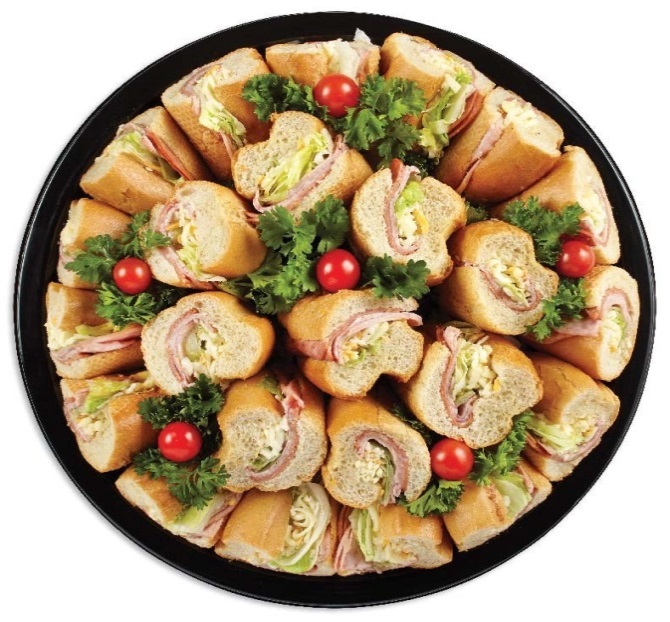 CateringSandwich Platters$44.99 (6 Sandos cut and half, it feeds 12)$59.99 (8 Sandos cut and half, it feeds 16)Green Salad: 	       $4.49/P (min 6 people)Bakery Platter:     $1.49/P (min 6 people)Prices are subject to change without notice 1) AVN Expo (cold sando)                       $8.99Ham, Salami, Prosciutto, Provolone & Italian Dressing2) Blue Man Group ***	       $8.99Hot Turkey, Bacon, Cheddar Cheese & Avocado3) Carrot Top Show (cold sando) **$8.99Turkey, Ham, Roast Beef & choice of cheese4) CES Expo                                          $8.99                       Hot Turkey, Cranberry & Cream Cheese5) Chippendales  ***                        $8.99Marinated Chicken, Bacon, Avocado & choice of cheese6) Coyote Ugly Club                          $8.99Hot Roast Beef, Bomb Sauce & Cream Cheese7) Criss Angel Believe                     $8.50                Hot Pastrami & choice of cheese8) Divorce Party  ***		       $8.50Marinated Chicken, Spicy Bomb Sauce & Pepper Jack Cheese9) Dixie’s Dam Bar		       $8.50Hot Roast Beef, BBQ Sauce & Jack Cheese10) Fantasty (cold sando)                    $7.50Veggies, Avocado, Cucumber, Black olive & choice of cheese11) Grace Land wedding Chapel  $8.99	Chicken, BBQ, Teriyaki, Bomb sauce and choice of cheese12) Hoover Dam  ***                       $8.99Hot Pastrami, Roast Beef, Salami & choice of cheese13) KA Le Soleil                                        $8.50                              Bacon, Lettuce, Tomato & Avocado 14) La Vegas Strip                                    $8.50Marinated Chicken, BBQ Sauce & Jack Cheese15) Le Rerve Le Soleil                             $8.50    Hot Salami, Bomb Sauce & Pepper Jack Cheese 16) Marquee Night Club	              $8.99 Hot Turkey, Avocado, Bomb Sauce & Cream Cheese17) Menopause The Musical               $8.50       Marinated chicken, American Cheese, cranberry18) Mystere Le Soleil                              $8.50Marinated Chicken, Teriyaki & Jack Cheese19) Sin City Comedy ***	               $8.99                Hot Turkey, Prosciutto, Avocado & Swiss Cheese20) Sport Books	                             $8.99        Roast Beef, Bacon, BBQ Sauce & Cheddar Cheese21) Thunder from Down Under         $8.50Marinated Chicken, Hot Sauce, Blue Cheese Dressing & Pepper Jack Cheese22) TAO Night Club                                  $8.50        Pastrami, Sauerkraut, 1000 Island Dressing & Swiss Cheese23) West Republic Club	               $8.50        Meatballs, Marinara Sauce & Provolone Cheese24) WSOP Tourament                             $8.99                                            Chicken, Cranberry, Bomb Sauce & Pepper Jack Cheese  